教育局公告 111106教育局公告 111106公告單位:學輔科公告人:周沛吩    99559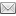 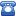 公告期間:2017/08/25~2017/09/15發佈日:2017/08/25 10:41:34簽收:準時簽收 簽收狀況 列印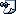 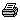 公文文號:無附件:無附件:無標題:為配合本市「登革熱防治」計畫之宣導，請貴校(園)安排所屬電子螢幕（如LED、電腦動畫等）宣傳，請查照標題:為配合本市「登革熱防治」計畫之宣導，請貴校(園)安排所屬電子螢幕（如LED、電腦動畫等）宣傳，請查照說明：一、 依據本府新聞處106年8月24日府新傳字第1060896845號函辦理。二、 宣導內容：預防登革熱自境外移入，民眾前往病媒蚊流行地區應做好防蚊措施；返國後兩週內如出現不適症狀應儘速就醫；免費防疫專線1922（或0800-001922）提供洽詢。三、 宣導期間：自即日起至106年9月15日止。瀏覽人數:438說明：一、 依據本府新聞處106年8月24日府新傳字第1060896845號函辦理。二、 宣導內容：預防登革熱自境外移入，民眾前往病媒蚊流行地區應做好防蚊措施；返國後兩週內如出現不適症狀應儘速就醫；免費防疫專線1922（或0800-001922）提供洽詢。三、 宣導期間：自即日起至106年9月15日止。瀏覽人數:438受文單位:私立國中、私立國小、私立幼兒園、慈濟高中受文單位:私立國中、私立國小、私立幼兒園、慈濟高中